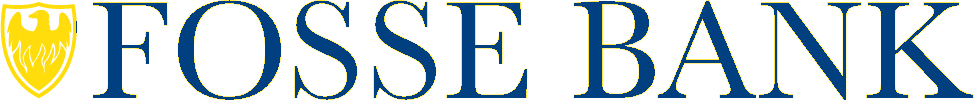 Job DescriptionYour primary role will be that of a keyperson, to build positive relationships with a small group of children and their family.You will have some experience in planning in the moment within the Early Years Foundation Stage and a passion and commitment for delivering high quality practice.You will have developing understanding of child-centred learning or a willingness to learn such.A sound knowledge of health, safety and wellbeing of the children is essential. Training will be provided.To work well as part of a team, all having strengths and areas of responsibility.Able to write assessments for parents.You will be expected to undertake a criminal record disclosure checks Person SpecificationWe are seeking a Practitioner of at least Level 3.A team player with good communication skills With the ability to show initiative Compassionate and sensitive to children’s needsAn active full member of the teamFlexible and responsiveResilient and with a sense of humourCommitment to continuing professional development